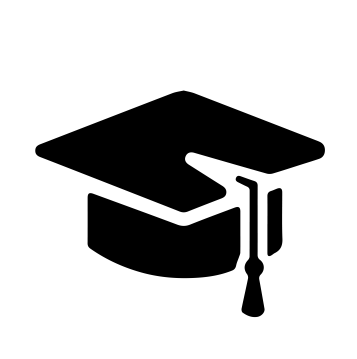 Всероссийский информационно – образовательный портал «Магистр»Веб – адрес сайта: https://magistr-r.ru/СМИ Серия ЭЛ № ФС 77 – 75609 от 19.04.2019г.(РОСКОМНАДЗОР, г. Москва)МОП СФО Сетевое издание «Магистр»ИНН 4205277233 ОГРН 1134205025349Председатель оргкомитета: Ирина Фёдоровна К.ТЛФ. 8-923-606-29-50Е -mail: metodmagistr@mail.ruИОР «Магистр»: Елена Владимировна В.Е -mail: magistr-centr@mail.ruГлавный редактор: Александр Сергеевич В.Е-mail: magistr-centr@magistr-r.ruПриказ №008 от 15.03.2023г.О назначении участников конкурса «Нравственно – патриотическое воспитание»Уважаемые участники, если по каким – либо причинам вы не получили электронные свидетельства в установленный срок (4 дня с момента регистрации), просьба обратиться для выяснения обстоятельств по электронной почте: metodmagistr@mail.ru№УчреждениеФИОРезультат1ГБПОУ РС(Я) «Сангарский многопрофильный лицей», Республика Саха (Якутия) Кобяйский район пгт. СангарИгнатьева Анастасия Романовна, Охлопков Федор МатвеевичI степень (победитель)2МБДОУ НДС «Золотой Петушок», Волгоградская область, Городищенский район, пгт Новый РогачикБолдырева Лина ВасильевнаI степень (победитель)